Егерме етенсе   сакырылышы                               Двадцать седьмой созыв                               кырык  осенсе ултырышы                                    сорок  третье заседание         КАРАР                                                                   РЕШЕНИЕ             05 апрель 2019 й .                 №  325                          05 апреля  2019 г.         В соответствии с Федеральным законом от 06.10.2003 N 131-ФЗ "Об общих принципах организации местного самоуправления в Российской Федерации", статьями 40 Градостроительного кодекса Российской Федерации Совет сельского поселения Кушнаренковский сельсовет на основании Протокола заседания комиссии по проведению общественных обсуждений    от 22.03.2019 и Заключения о результатах общественных обсуждений от 27.03.2019г.Совет сельского поселения Кушнаренковский сельсовет РЕШИЛ:    1.Предоставить  Мусиной С.Р. разрешение на отклонение от предельных параметров  земельного участка, расположенного по адресу: Республика Башкортостан, Кушнаренковский район, с.Кушнаренково, ул.Кутуева д.43, кв.1.   2.Предоставить  Нургалееву Т.В.  разрешение на отклонение от предельных параметров  земельного участка, расположенного по адресу: Республика Башкортостан, Кушнаренковский район, с.Кушнаренково, ул.Раздольная д.2а.    3.Предоставить Такиуллину А.Х. разрешение на изменение вида разрешенного использования земельного участка по адресу с.Кушнаренково, ул.М.Карима д.56.  4. Галлямову И.М. отказать в предоставлении земельного участка для строительства мечети  по адресу с.Тарабердино. ул. Центральная д.95 до предоставления   согласования с Советом по государственно-конфессиональным отношениям при Главе РБ вопросов о выделении земельных участков под строительство культовых зданий.2. Опубликовать настоящее решение   на официальном сайте сельского поселения Кушнаренковский сельсовет  « http://kushnaren.ru».3. Настоящее решение вступает в силу со дня официальногоопубликования.Глава сельского поселения                                          Р.Х.Саитов Башkортостан  РеспубликаҺыКушнаренко районы муниципаль районынынКушнаренко ауыл советы ауыл билӘмӘҺе советы452230, Кушнаренко ауылы, Островский урамы, 23Тел. 5-73-36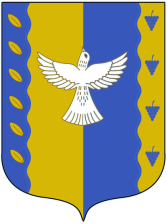 Республика  Башкортостансовет сельского поселения Кушнаренковский  сельсовет  муниципального  района Кушнаренковский район 452230, село Кушнаренково, ул. Островского, 23Тел. 5-73-36   